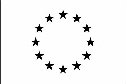 Maria Cristina Nicoli
Full professor in Food Science and Technology Personal InformationCitizenship: Italian: Dipartimento di Scienze AgroAlimentari Ambientali Animali, via Sondrio 2/A 33100 Udine (Italy): mariacristina.nicoli@uniud.it +39 0432 558149 Academic experienceFrom 2006- today: Full professor in Food Science and Technology (SSD AGR/15)From 2000 to 2005: Associate professor in Food Science and Technology (SSD AGR/15) University of UdineFrom 1998 to 2000: Associate professor in Food Science and Technology (SSD AGR/15) University of SassariFrom 1990 to1998: Assistant professor in Food Science and Technology (SSD AGR/15) 
University of Udine From 1988 to1990: PhD student of Food Biotechnology PhD Course (IV ciclo) University of UdineFrom 1985 to 1988: Fellowship to carry out research activity at Istituto di Scienze degli AlimentiUniversity di UdineEducation 1985: MSc degree cum laude in Chimica e Tecnologie Farmaceutiche, Facoltà di Farmacia University di Bologna1979:  High School Degree at Liceo Scientifico Giovanni Marinelli di Udine
Skills Research Activity Present research topics: Structural properties and their effects on food nutritional, technological functionality and shelf life.Development of novel technologies for improving food quality and safety. Food design Development of predictive models for assessing food shelf life.Research projects funded through competitive grants (PI: principal investigator; RU: responsible for a research unit) PatentsProcess for the removal of acrylamide from food. Patent application number PD2006A000332 (Italy); University of Udine; inventors: M.C. Nicoli and M. Anese (2006).Awards and  spin-offIn 2006, she coordinated the submission of a project related to the development of a plant for the removal of acrylamide from finished products. This project emerged as the winner of the Business Plan Competition StartCup Udine 2006 and the National Innovation Award 2006. Following the National Innovation Award, M.C. Nicoli and her colleagues who participated in the project established an academic spin-off. The latter was concluded in 2016.Editorial activitiesPubblicationsCo-author of 149 scientific publications in international peer-reviewed journals. Co-author of  10 chapters in international scientific books Editor of 2  international scientific books.ConferencesShe attended at over twenty international scientific conferences with oral presentations or invited speaker.  Management activitiesI authorize the processing of my personal data in accordance with art. 13 D. Lgs. June 30 2003 n°196 – Code regarding the protection of personal data" and Article 13 of the GDPR 679/16 - "European Regulation on the protection of personal data."Udine 22 giugno 2023 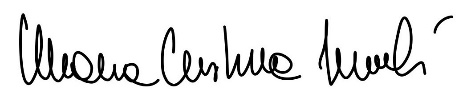 Job positionMother tongueItalianOther language English   (C1)Teaching activity AA 2022-Principi della Tecnologia Alimentare, Bachelor in Scienze e Tecnologie Alimentari (6 CFU)Metodiche di valutazione della sicurezza degli alimenti, Master in Scienze e Tecnologie Alimentari (3CFU)Tecnologie non convenzionali, Master in Scienze e Tecnologie Alimentari (6 CFU). AA1994-2021Different classes in the area of food science and technology held in both Bachelor and Master courses (L26 e LM70) in Scienze e Tecnologie Alimentari at the University of Udine and Sassari. 2000 - Member of the PhD scientific board in Food and Human Health of the University of Udine. Supervisor of 12 PhD students. 2023-Member of the PhD scientific board in Food Science of the University of UdineYearProject titileFunding body1992-1993Study on enzymatic degradation reactions and their possible control through unconventional methods in fruits derivatives (Research contract)CNR1994Inhibition of enzymatic reactions in vegetable derivatives through high-pressure treatments" (Research contract).CNR1998Models and procedures for predicting and extending shelf life, as well as quantitative assessment of pathogen risk in food (RU)MIUR1998-2001Innovation in Horticultural Products” FAIR ct 98 3903, (National leader)UE2000-2001Flair-Flow-4, QLK1-ct-2000-00040, (National leader))UE2001-2002Technological characterization and study on functional properties of apple and pear derivatives obtained from indigenous cultivars (RU)Regione Friuli Venezia Giulia2000-2001Chemical and physical compatibility of alternative sweeteners to sucrose for the formulation of non-alcoholic and alcoholic beverages (PI)Area Science Park (TS2000-2001Implementation of the shelf life of bakery products. (PI)Area Science Park (TS)2001-2001Evaluation of moisture migration kinetics in refrigerated bakery products (PI)Area Science Park (TS)2004-2006Recovery and valorisation of high-quality fruit varieties to protect biodiversity and sustain organic fruticulture in trans-border areas (RU)Interreg Italia-Slovenia2006-2007Innovation in the production of cured ham (RU)Regione Friuli Venezia Giulia2011-2014Innovative strategies addressing the needs of companies in the fresh-cut produce sector (ready to eat salads). (PI) AGER2005Development of predictive methods for assessing the shelf life of bakery products. (PI)Area Science Park (TS)2011-2013Cost Action FA1001. The application of innovative fundamental food-structure property relationships to the design of food for health. (National member) UE2011-2016From nutrigenetics to nutraceuticals: development of synergistic and integrated actions for the creation of tests, diets, and products aimed at improving public health and preventing major food-related diseases.(RU)MIUR2014-2017Long life, high sustainability. Shelf life extention as indicator of sustainability (RU))PRIN2019Closed loop recycling of vegetable food waste to a circular economy (PI) Project evaluated at 90/100, admitted for funding but not funded.PRIN2021Interdisciplinary university project - "The apple time”. (PI)University di Udine2022COST Action: CA19124 - Rethinking packaging for circular and sustainable food supply chains of the future (member)UE2015-2022Member of  editorial board di Food Engineering Reviews (Springer)2022-Editor of Food Engineering Reviews (Springer)1994- 1998Researcher delegate at the Degree Course Board2007-2010Head of Patent Commission of the University of Udine 2010-2013Member of the Patent Commission of the University of Udine 2010-1013Member of the Spin-off Commission of the University of Udine2007- 2012Member of Research Board of the University of Udine 2009-2015Coordinator of Bachelor and Master Degree Courses in Food Science and Technology at the University of UdineCoordinator of Bachelor and Master Degree Courses in Food Science and Technology at the University of Udine2011-2012Deputy head of the Agricultural  Faculty of the University of Udine Deputy head of the Agricultural  Faculty of the University of Udine 2013-2016Delegate for patent at the University of Udine  Delegate for patent at the University of Udine  2915-2016Member of the group of experts for Italian Research Evaluation (GEV) at ANVUR (VQR 2011-2014). Member of the group of experts for Italian Research Evaluation (GEV) at ANVUR (VQR 2011-2014). 2016-2019Deputy Rector for Research at the University of Udine Deputy Rector for Research at the University of Udine 2018-2020Member of Fondazione Friuli boardMember of Fondazione Friuli board2019-2023Member of CUG (Equal opportunity board) of the University of Udine Member of CUG (Equal opportunity board) of the University of Udine 2020-2023Member of the Governing Body of the University of Udine Member of the Governing Body of the University of Udine 